Muhammad Yasir Saleem	  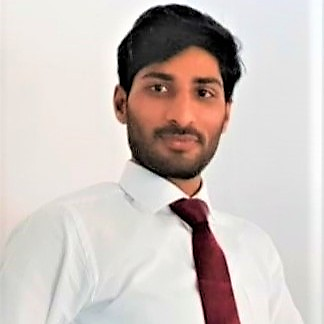 Mobile: +92 321 8330135 E-mail: yasirsaleem282828@gmail.comAddress: House No. 132C-III, Mini Market, Civil Area, Okara Cantt, Punjab, Pakistan    I am an experienced Techno-Commercial guy associated with one of the leading National FMCG companies. Skilled in leading diverse large teams (~15 Agri. graduate) in the E2E supply chain and driving excellence throughout operations in a highly competitive environment. I have a diversified experience in Agro supply chain, agricultural research and development/technology development, business development, regulatory and stewardship compliance, risk assessment of genetically modified crops, planning (financial & operational), trials conduction, data analytics, product evaluation, product segmentation, product advancement, product positioning, and stakeholder management (internal & external). Passionate about the integration of sustainable approaches and smart technologies for end-to-end supply chains and enabling workers and farmers to reap their share in success. Oct 2019 – Till date 	 	Fauji Fresh N Frezze Limited  (03 years) 	 	Junior Manager Agri. DevelopmentLead the diversified team to coordinate the field activities from farmer selection, sowing to harvest and storage such as land preparation, seed issuance, sowing, crop monitoring and management, harvesting, bulk handling, grading, and storage. Record keeping of all the above activities to ensure traceability. Working in close liaison with the senior management, providing feedback and suggestions to suppliers, cross-functional communication with production, Agro quality, Agro cold storage, Agro logistics, and Agro commercial and supplies team. Implementation of Agronomy best practices from field to Storage. New area development to stretch the fresh window for continuous fresh potato supply to reduce reliance on expensive storage and got best quality fresh potatoes.   Key Responsibilities: PotatoCrop planning, budgeting, strategy making and sharing with Senior Manager Agri Development and Director Supply Chain Implication of sustainable Farming Program agenda Implication of Smart Agro projects with the coordination of regional team Implication of mechanization agenda Development of new geography and area diversificationTechnical field support and spreading services to the field team and farmers regarding sowing, use of farm machinery, irrigation, fertilization, chemical and biological control of pest and diseases Agronomy best practice implementation at the grower level  Farmers’ training on growing FFFL varieties in new areas for fresh potato supply Seed multiplication To organize seedbed, plantation and production surveys effectively to ensure forecasting accuracyEnsure procurement of target potato volumes at a planned grade mix, quality and price.  Deliver the Area Operation Plan & drive industry Production To ensure availability of recommended crop inputs to growers e.g. Seed, Fertilizer etc. Prepare Area Budgets & establish budgetary control through proper monitoring to sustain crop expensesMonitor and analyze competition activities in the area to develop & implement effective strategy for potato buying & other activities Training of team and farmers through connects and supervision of field staff and farmers in a new geographyImplication of SQA Agenda by Implementing, tracing, and reporting vendor assurance program, establishing and tracing quality and food safety systems Preparation and implementation of sowing, crop monitoring, harvest, and logistic plans Develop a strong rapport with Govt. Departments and Allied Agro department. Monitoring Potato Cold Storage (both ware as well as seed)Other Crops & Projects:Leading Peach Development and Procurement ProjectAssisting Sweet Corn Development & Procurement ProjectSep 2018 – Sep 2019 	 	CKD Seeds and FertilizerYear) 	 	 	Research & Development OfficerField trials design, protocol creation, trial conduction (internal and institutional), planning, budgeting, product evaluation, data analysis, final report writing, training of stakeholders and presentation on below trials.Evaluation of 300 Corn Hybrid Lines under Heat tolerance (CYMMIT) Vegetables (Cucumber, Tomato, Hot pepper, Brinjal, Bottle gourd, Bitter gourd, Sponge gourd, Ridge gourd, Onion, Sunflower, Okra, Squashes, Watermelon) Hybrid Seed Production of RiceJuly 2018 – Aug 2018 	                Bayer Pakistan–Crop Science Learning Center, University   of Agriculture, Faisalabad Trainee		 (2 months) 	 	 	 Bt-Maize and Tomato production trails organized by the joint collaboration of Bayer Pakistan-Crop Science (Monsanto Pakistan Pvt. Limited) and University of Agriculture, Faisalabad which was been held at Bayer Pakistan – Crop Science Learning Center, University of Agriculture, Faisalabad. WORKSHOPS, TRAINING & CONFERENCES  Attended and participated one day seminar on Sustainable Agriculture in Arid Climate dated 12th May 2016 BZU, Bhadar Sub Campus Layyah.Attended training on Crystal Structure Determination by X-Ray Crystallography from 7th Nov-2nd December 2016 organized by department of Chemistry, University of Agriculture, Faisalabad.Attended National Conference on Sustainable Management & Control of Fruit Fly Infestation dated 23rd to 24th November 2016 at U.S.-Pakistan Centre for Advanced Studies in Agriculture & Food Security, University of Agriculture, Faisalabad.Successfully completed Hands-on Training on Soil, Water and Plant analysis (04 days), 6 – 9 September 2016 at Nuclear Institute for Agriculture & Biology (NIAB) Faisalabad, Pakistan.Obtained certificate of participation and oral presentation (Speaker) in 02 days National Conference “Challenges and Opportunities to Boost Agriculture and Changing Climate” dated 29-30 March 2017 at BZU, Bhadar Sub Campus, Layyah. Participated in Celebrating Scientist’s day dated on 10th March 2016 at University of Sargodha, Sub Campus Bhakkar. Obtained certificate of Training participation, one day training program of Sugarcane Production Technology dated 17th November 2015 at Faculty of Agriculture, Gomal University, Dera Ismail Khan.Obtained certificate of participation in Invention to Innovation Summit 2016 dated 16-17 November 2016 UET, Peshawar.Attended 2nd Pakistan Seed Congress dated 21st - 22nd November 2016 at U.S.-Pakistan Centre for Advanced Studies in Agriculture & Food Security, University of Agriculture, Faisalabad.Attended International Conference on Forestry and Environment: Challenges and Prospects dated 21st – 22nd November 2016 organized by joint collaboration of Department of Forestry and Range Management, UAF, Pakistan & Faculty of Forestry, Kastamonu University, Turkey at University of Agriculture, Faisalabad.   Participated in Annual Wheat planning meeting and workshop (2016-17) dated 18th October 2016 in Wheat Research Institute, Faisalabad at Ayub Agriculture Research Institute, Faisalabad.       Participated in Workshop on Scientific Writing dated 27th September 2018 at University of Agriculture, Faisalabad. Obtained certificate of participation in 1st International and 2nd National Conference on Challenges and Opportunities to Boost Agriculture in Changing Climate dated 26-28 March 2018 at BZU, Bhadar Sub Campus, Layyah.Participated in Workshop on Scientific Writing organized by the Agrarian Society on 27th September 2018 at University of Agriculture, Faisalabad.Attended International Seminar about Awareness of Fodder Cultivation Under the Scenario of Climatic Change dated 28th March 2019 organized by Department of Plant Breeding and Genetics, University of Agriculture, Faisalabad.Attended seminar on THE NATURE OF A CYST NEMATODE POPULATION SUPPRESSIONTHE NATURE OF A CYST NEMATODE POPULATION SUPPRESSION The Islamia University of date May, 2021.Attended seminar on HOST PATHOGEN INTERACTIONSHOST PATHOGEN INTERACTIONS The Islamia University of Bahawalpur dated Jul 2021.Workshop on Food Storage Models Asian Productivity Organization dated Dec, 2021.OTHER HONOURS Awarded with Laptop under Prime Minister Laptop Scheme.ARTICLE / RESEARCH PAPERS / PUBLICATIONS/ ABSTRACTSPERSONAL SKILLS AND COMPETENCIES REFERENCES   References will be provided on demand. PROFILE  	• 	Age: 	 	 27 years old 	• 	Nationality: 	 Pakistan  	• 	Current Location: Sahiwal/Depalpur, Pakistan 	• 	Current position:  Junior Manager Agri. Development	• 	Company: 	 Fauji Fresh N Freeze Limited 	• 	LinkedIn Profile:  https://linkedin.com/in/muhammad-yasir-saleem-51a591128  SUMMARY EDUCATION 2017 - 2019 	 M. Sc. (Hons.) Agriculture – Plant Breeding & Genetics, University of Agriculture Faisalabad, Pakistan 2013 - 2017 	 B. Sc. (Hons.) Agriculture – Plant Breeding & Genetics, Gomal University Dera Ismail Khan, Pakistan 2011 - 2013 	 HSSC  Pre-Engineering, Federal Board, Islamabad, Pakistan 2009 - 2011 	 SSC - Science, Federal Board, Islamabad, PakistanWORK EXPERIENCE Gondal, Muhammad Riaz, Muhammad Yasir Saleem, Sultan Ahmad Rizvi, Aaqib Riaz, Waqas Naseem, G. Muhammad, S. Hayat, and M. Iqbal. "Assessment of drought tolerance in various cotton genotypes under simulated osmotic settings." Asian J. Agric. Biol 2 (2021): 202008437.Saleem, Muhammad Yasir, and Muhammad Umair. "MORPHO-PHYSIOLOGICAL PERFORMANCE OF DIVERSE TOMATO GENOTYPES UNDER NORMAL AND HEAT STRESS CONDITIONS." J. Agric. Res 58, no. 3 (2020): 157-164.Saleem, Muhammad Yasir, Amir Shakeel, Muhammad Tehseen Azhar, Asif Saeed and Khurram Ziaf. “Effect of high temperature upon various plant developmental and yield related attributes in Solanum lycopersicum L”. 6th International Conference on “Sustainable Agriculture in Changing Climate: Strategies and Management” June 19-21, 2019, Rawalakot, Azad Jammu and Kashmir-Pakistan.Saleem, Muhammad Yasir, Amir Shakeel, Muhammad Tehseen Azhar, Asif Saeed and Khurram Ziaf. Comparative analysis of tomato germplasm for various growth and yield attributing features under two different temperature regimes. 1st International Conference on “Horticultural Crop Production and Protection” September 19-20, 2019, Department of Horticulture, College of Agriculture, University of Sargodha.	• 	Computer skills/software Python Programming Language, Excellent computer skills, MS-Office, Power BI, SAP, R software (S), Statistix 8.1, Minitab (S), Genstat, Genes.	• 	Language 	 English, Urdu, Punjabi, Saraiki, Pashto (limited) 